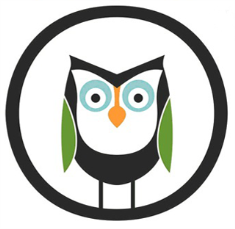 Trillium Creek Primary School- Parent Teacher AssociationDo’s, Don’ts and Suggestions!Do’sContact your PTA board representative (see flow chart) with any questions and invite to meetingsContact Principal one month prior to event to review game plan for eventContact Facilities Manager with Facility Set up/Needs: gibsonj@wlwv.k12.or.us   503-716-2529	-Meet with Custodian to verbally go over your facility needs	-Turn in Facility Request Form to Kim VermillionOrder anything from district (tables, chairs, etc) one month priorUse your binders!  Keep notes for next yearMake copies of flyers/ or add a CD with information added to itFill out the Event SummaryAny contract valued at more than $500 needs to be signed by two board members.Advertise Your event: Utilize the volunteer website to communicate with your volunteers (Stephanie Gettel) , PTA face book (post yourself), & Web Page (Christy Rhiem), Trillium Tweet (Wendy Harmon), take home folder flyer (get board member approval).Consider using Student Leadership and middle or high school student volunteers…talk with PrincipalRequest Pedi-cash check 2 weeks prior to eventAfter Event Prepare your financial deposit with your board member and co-chair presentSend a thank you to your volunteers or any donors (we have thank you cards available to use)Don’tsDon’t use latex balloons or any latex products.Don’t use bounce houses or blow-up equipment.Don’t use glitter.Don’t use hay.Don’t go over budget…Don’t forget to submit your receipts for reimbursement.Don’t send out any communication piece to the school community (List serve or flyers) without your board representative’s approval.